Monday 1st March LO: To be able to identify three different settlement patterns.Match the correct terms to their definitions and accompanying maps. 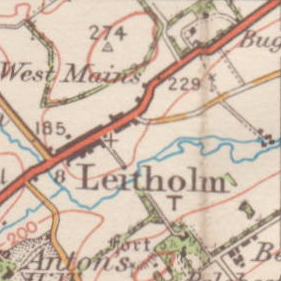 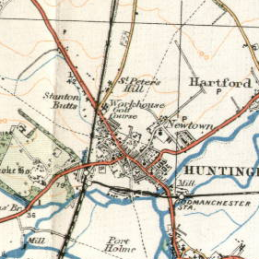 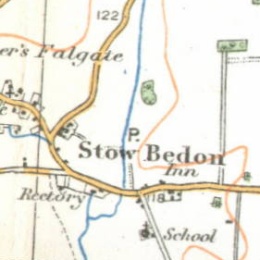 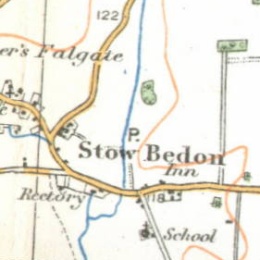 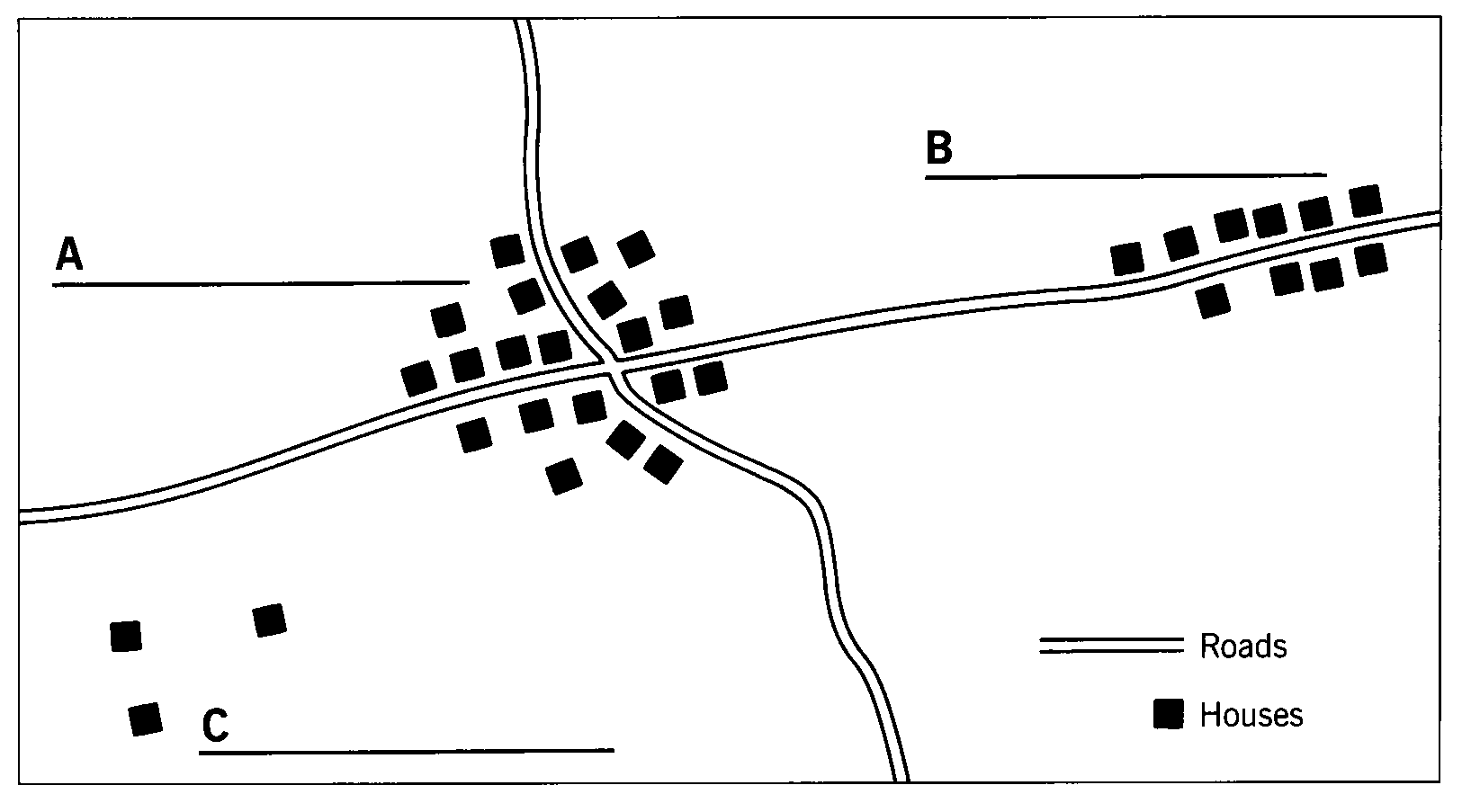 